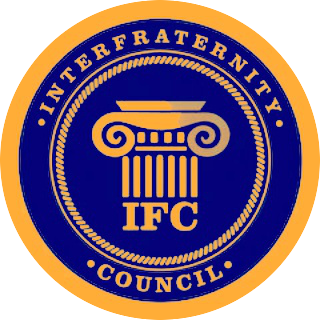 Boise State IFC Delegate Meeting4/13/17 – 6:00 pm - CataldoCall to Order Time:AttendanceChapter Delegates:Visitor Attendance & Announcements:Alpha Tau Omega visiting us todayMinutes and Agenda Items:Amendments to the agenda?Any amendments?:(Optional) Approval of the minutes?Officer ReportsPresidentWorking with Panhellenic President on executing Greek AwardsAuthored constitutional amendmentsVice President of External AffairsMeeting with Amy, Jacob, Jenna and Christine to consolidate finances for Greek WeekCreated Report for future ideasVice President of Internal AffairsMet with Amy, Austin, Jenna, and Christine to consolidate finances for Greek WeekDues will be collected todayVice President of RecruitmentCreated report consolidating recruitment dates, times, locations and ideas2 recruitment eventsWorking on Summer Recruitment processesVice President of Fraternal Affairs?Unfinished BusinessBeta Psi Chapter of the Phi Gamma Delta Fraternity was initiated and chartered, Congratulations!Summary of last meetings crucial amendment 002 Unanimous Consent ClauseCollecting Dues:Greek Week Financial Distribution:DU Won First PlaceEstimated $2,500 going to their philanthropyWill be in contact with chapter leadership on how it is distributed to youNew Business:Greek Awards, Sunday April 30th at 10:30 am, Brunch. Business/casual/formal attireAward Nominations Due Tomorrow, Friday 4/14 by 5:00 pm to Brian McDermottSuperlative awards coming out week of:Suggestions?:Explanation:Amendment 003: Executive Appointment AuthorityDistribute Job descriptionsIf passes let them know the applications will open Friday and close next Friday then interviews will be the week following.Amendment 004: Repeal of the GPA Stipulation ClauseAmendment 005: Repeal of the Financial Rollback ClauseAnnouncementsFraternity Chapter Announcements:Sigma Chi: Derby Days Final Event, Field Day is Friday from 2pm – 6pm IM FieldAdjournment: Adjourn at time:Chapter Name:Representative Name, N/A if absent:Alpha Kappa LambdaDelta Sigma PhiDelta UpsilonKappa SigmaPhi Gamma DeltaPi Kappa PhiSigma ChiTau Kappa Epsilon